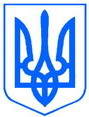 УкраїнаЯворівська районна державна адміністраціяЛЬВІВСЬКОЇ ОБЛАСТІвул. Івана Франка, . Яворів, 81000, тел. (259) 2-12-54, факс (259) 2-13-69e-meil: javorivrda@loda.gov.ua     ЄДРПОУ 04055883_____________ № __________                      На №  Національне агентство Україниз питань державної служби results@nads.gov.ua Щодо надання інформації про результати проведення конкурсуВідповідно до частини другої статті 28 Закону України «Про державну службу» та пунктів 59, 60 порядку проведення конкурсу на зайняття посад державної служби, затвердженого постановою Кабінету міністрів України від 25.03.2016 №   Яворівська районна державна адміністрація надсилає інформацію про результати проведення конкурсу на зайняття вакантної посади провідного спеціаліста відділу культури, туризму, молоді та спорту Яворівської районної державної адміністрації, який відбувся 15 квітня – 2 травня 2019 року.У конкурсі перемогла Франко Оксана Степанівна, загальна сума балів – 17б.Другою за результатами конкурсного відбору стала Панчишин Лілія Володимирівна, загальна сума балів – 16,8б.Оголошення про проведення конкурсу було оприлюднене на офіційному веб - сайті Національного агентство України з питань державної служби від 27.03.2019 року за номером 132828.Керівник апарату                                                                           З.Р.МІРИЛО 	Оленич  2-17-72